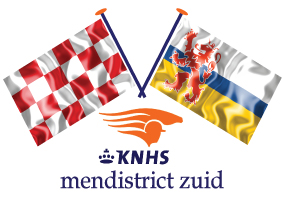 UITNODIGING  Algemene Ledenvergadering  KNHSMendistrict Zuid 27 november 2023Locatie:      Manege MeulendijksStrabrechtseheideweg 65591 TZ HeezeTijdstip: 20.00 uur  Agenda  1  Opening2  Ingekomen stukken en mededelingen3  Notulen ALV 20 maart 2023 (zie voor de notulen de site van mendistrict zuid onder notulen)4  Financiën, begroting 20245  Bestuurszaken Aftredend Mariëlle Lauwers en José Kuppens, beiden zijn herkiesbaar 6  Informatie KNHS/Menforum7  Informatie Mendistrict zuid8  Huldiging kampioenenPauze9  Recreatie10  WedstrijdzakenJeugdDressuur/VaardigheidSamengestelde mensport11  Rondvraag12  Sluiting